NOTA DE PRENSAEl dúo perfecto para lograr un mayor rendimientoSoldadura Tandem TPS/i TWIN Push de FroniusFronius ahora ofrece su proceso de soldadura Tandem en la plataforma de soldadura TPS/i. El sistema de soldadura de alto rendimiento TPS/i TWIN Push no sólo es más compacto, fácil de usar y con más capacidades de red, sino que también integra mejoras para el proceso de soldadura. Para los usuarios, esto significa tasas de deposición más altas, mayores velocidades de soldadura y más eficiencia debido a la necesidad reducida de prefabricación y red.La soldadura de alto rendimiento se caracteriza por una alta tasa de deposición que permite un alto volumen de cordones de soldadura o altas velocidades de soldadura. Esto es relevante en particular al unir componentes de alto volumen o cordones de soldadura largos para maquinaria de construcción, vehículos comerciales, así como partes automotrices y en la construcción naval. El procesador de alta potencia del TPS/i mejora el proceso Tandem de TWIN Push: El proceso es incluso más estable y confiable, y la capacidad de absorción de gaps mejorada ahorra tiempo al usuario en la etapa de preparación del componente. La cantidad de retrabajo también se puede reducir, ya que el control preciso del proceso de soldadura permite un desprendimiento de gota controlado y una baja aportación de calor en el componente, lo que permite resultados de baja formación de proyecciones con deformación mínima.Fronius ofrece nuevas opciones de proceso y control con el TPS/i TWIN Push: PMC (Pulse Multi Control) TWIN incluye un arco voltaico pulsado corto y enfocado que permite una penetración mejorada y una velocidad de soldadura más alta. La opción PulseSync permite al usuario seleccionar de entre una gran variedad de velocidades de avance para los dos electrodos de soldadura. Esto le da al usuario una mayor flexibilidad para ajustar de forma ideal los parámetros de soldadura para el componente y lograr velocidades de soldadura más altas. La fuente de corriente corregirá automáticamente todos sus parámetros relevantes, como las propiedades de ignición, el punto de desprendimiento de gota y la relación del pulso. Los nuevos mecanismos de control ayudan al soldador de otras formas también: el estabilizador de la longitud de arco voltaico y el estabilizador de penetración incrementan la estabilidad del proceso y hacen que sea más fácil configurar los parámetros. Cuando la posición de la interface varía, posiblemente debido a la deformación del componente o por una junta de retención imprecisa, la guía de cordón de soldadura automática ayuda de la siguiente forma: Durante la soldadura, el sistema de soldadura transmite una señal de guía del cordón de soldadura al robot de forma que pueda hacer correcciones como sea necesario.Sistema ingenioso, larga vida útilEl proceso TWIN se basa en la soldadura Tandem e incluye dos electrodos de soldadura que son alimentados en una antorcha de soldadura con una sola tobera de gas, pero que permanecen aislados eléctricamente uno del otro. Como resultado, los arcos voltaicos pueden controlarse de forma independiente y, a pesar de las salidas diferentes, pueden sincronizarse y coordinarse con precisión. Además de dos fuentes de corriente TPS/i, el sistema TWIN Push requiere un controlador TWIN. El controlador sincroniza el proceso de soldadura y actúa como una interface que es compatible con todos los tipos de robot. El alimentador de alambre compacto, el sistema de refrigeración, el juego de cables y la antorcha de soldadura TWIN completan el sistema de soldadura.El sistema de refrigeración para la antorcha de soldadura ha sido mejorado, extendiendo la vida útil de los consumibles. Junto con esto, Fronius ha desarrollado Robacta TSS/i TorchServiceStation: Este sistema de limpieza de antorcha combina una variedad de métodos de limpieza incluyendo limpieza de alta presión, limpieza de cepillado y limpieza magnética, así como corte de limpieza. El sistema de limpieza de antorcha profesional reduce los costos generales del sistema al extender la vida útil de los consumibles.El rendimiento del sistema de soldadura puede incrementarse más al usar la estación de cambio de antorcha de soldadura TX TWIN. La consola permite el cambio automatizado entre los cuellos antorcha de soldadura TWIN e individual. Esto significa que se puede usar el mismo sistema para soldar áreas que son particularmente difíciles de acceder con el cuello antorcha individual más compacto. El robot cambia automáticamente el cuello antorcha, permitiendo hacer cambios sin intervención de una persona.4,583 caracteres (espacios incluidos)[Título de navegación: sitio web]TPS/i TWIN Push - Soldadura Tandem[Nombre de visualización: URL]tpsi-twin-push[Título meta]Soldadura Tandem TPS/i TWIN Push de Fronius para lograr un mayor rendimiento[Descripción meta]La soldadura de alto rendimiento con TPS/i TWIN Push permite mayores tasas de deposición y velocidades de soldadura más altas, así como también reduce la cantidad de prefabricación y retrabajo necesarios.Leyendas: 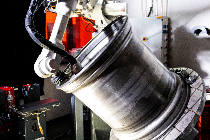 Imagen 1: Le proceso de soldadura de alto rendimiento Tandem garantiza que los componentes de alto volumen y los cordones de soldadura largos se unan de forma eficiente.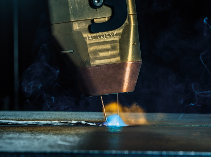 Imagen 2: Los dos electrodos de soldadura están aislados entre sí, permitiendo que los arcos voltaicos se controlen de forma individual.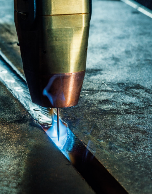 Imagen 3: El sistema de refrigeración de la antorcha de soldadura TPS/i TWIN Push extiende la vida útil de los consumibles.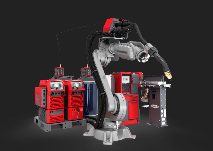 Imagen 4: El sistema de soldadura TPS/i TWIN Push consta de dos poderosos sistemas de soldadura TPS/i, el controlador TWIN, un alimentador de alambre compacto, un sistema de refrigeración, juegos de cables y la antorcha de soldadura TWIN. La nueva estación de limpieza de antorcha de soldadura Robacta TSS/i TorchServiceStation y la estación de cambio de antorcha de soldadura TX TWIN completan el sistema.Copyright de las fotografías: Fronius International GmbH, reproducción sin costoImágenes de alta resolución están disponibles para descargar del siguiente enlace:www.fronius.com/en/welding-technology/infocentre/pressUnidad de Negocio Perfect WeldingFronius Perfect Welding es el líder en innovación para soldadura por resistencia por puntos y arco voltaico, y es líder en el mercado global para soldadura robótica. Como proveedor de Sistemas. Fronius welding automation convierte las soluciones de soldadura automatizada específicas para el cliente en una realidad para diferentes áreas, desde la construcción de contenedores hasta el revestimiento para el sector offshore. Las fuentes de corriente para aplicaciones manuales, los accesorios de soldadura y un amplio rango de servicios adicionados a nuestra cartera. Con más de 1.000 distribuidores en todo el mundo, Fronius Perfect Welding siempre está cerca de sus clientes. Fronius International GmbHFronius International GmbH es una empresa austriaca con sede en Pettenbach e instalaciones en Wels, Thalheim, Steinhaus y Sattledt. La empresa con sus 4.760 empleados a nivel global se dedica a los sectores de tecnología de soldadura, fotovoltaica y tecnología de carga de baterías. El porcentaje de exportación es de aproximadamente el 92 por ciento y se consigue gracias a las 30 sociedades internacionales de Fronius y distribuidores/representantes en más de 60 países. Fronius es líder en innovación en el mercado mundial gracias a sus productos innovadores y servicios, así como a las 1.253 patentes concedidas.Para más información, por favor diríjase al:
Fronius México S.A., Servando Juarez Carretera Monterrey Saltillo 3279 E, Santa Catarina, NL, 66367, MéxicoTel.: +52 81 88828200Correo electrónico: Juarez.Servando@fronius.comPor favor, envíe un ejemplar de prueba a nuestra agencia:a1kommunikation Schweizer GmbH, Señora Kirsten Ludwig,Oberdorfstraße 31 A, D – 70794 Filderstadt,tel.: +49 (0)711 9454161-20, correo electrónico: Kirsten.Ludwig@a1kommunikation.de¡Para obtener actualizaciones más interesantes, visite nuestro blog en blog.perfectwelding.fronius.com y síganos en Facebook (froniuswelding), Twitter (froniusintweld), LinkedIn (perfect-welding), Instagram (froniuswelding) y YouTube (froniuswelding)!